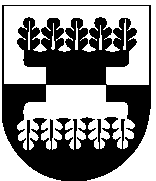 ŠILALĖS RAJONO SAVIVALDYBĖSTARYBARAJONO SAVIVALDYBĖS TARYBOS 18 POSĖDŽIO PROTOKOLAS2016 m. gegužės 31 d. Nr. T2-18ŠilalėPosėdis įvyko 2016-05-31 14.00 val.Posėdžio pirmininkas – Jonas Gudauskas.Posėdžio sekretorė – Lina Maslauskienė.Į Šilalės rajono Savivaldybės tarybą išrinkti 25 nariai. Posėdyje dalyvavo 24 Tarybos nariai (sąrašas pridedamas).Nedalyvavo: Jonas Šedbaras (dėl pateisinamų priežasčių). Posėdyje dalyvavo: 12 kviestųjų asmenų (sąrašas pridedamas).Tarybos nariams vienbalsiai pritarus (už-24), Savivaldybės tarybos 18 posėdis pradėtas.Posėdžio pirmininkui Jonui Gudauskui pasiūlius, vienbalsiai (už-24) išrinkti balsų skaičiuotojai: Genovaitė Damulienė, Kristina Dambrauskienė, Raimundė Gečienė. Pirmininkė – Kristina Dambrauskienė.Posėdžio pirmininkas Jonas Gudauskas priminė, kad Tarybos posėdyje bus balsuojama elektronine balsavimo sistema arba rankos pakėlimu.Posėdžio pirmininkas Jonas Gudauskas sakė, kad darbotvarkė Tarybos nariams pateikta. Visai darbotvarkei su pakeitimais pritarta vienbalsiai (už-24).Posėdžio pirmininkas priminė Reglamentą.DARBOTVARKĖ:1. Dėl 2017 metų nekilnojamojo turto mokesčio tarifo nustatymo.2. Dėl įsipareigojimo skirti lėšas.3. Dėl Šilalės rajono savivaldybės tarybos 2016 m. vasario 18 d. sprendimo Nr. T1-24 „Dėl Šilalės rajono savivaldybės 2016 metų biudžeto patvirtinimo“ pakeitimo.4. Dėl užsakovo funkcijų pavedimo Šilalės lopšeliui – darželiui „Žiogelis“.5. Dėl leidimo rengti ir teikti paraišką.6. Dėl leidimo pasirašyti darbų rangos sutartis ir įsipareigojimo skirti lėšas.7. Dėl užsakovo funkcijų pavedimo Šilalės r. Laukuvos Norberto Vėliaus gimnazijai.8. Dėl dalyvavimo projekte „Daugiabučių namų ir savivaldybių viešųjų pastatų modernizavimo skatinimas“9. Dėl mokyklinių autobusų perėmimo Šilalės rajono savivaldybės nuosavybėn ir jų perdavimo valdyti, naudoti ir disponuoti patikėjimo teise.10. Dėl Šilalės rajono savivaldybės tarybos 2015 m. sausio 21 d. sprendimo Nr. T1-6 „Dėl viešame aukcione parduodamo Šilalės rajono savivaldybės nekilnojamojo turto ir kitų nekilnojamųjų daiktų sąrašo patvirtinimo“ pakeitimo.11. Dėl vietinės rinkliavos mokėtojų atleidimo nuo metinės vietinės rinkliavos mokesčio už komunalinių atliekų surinkimą ir tvarkymą.12. Dėl Šilalės rajono savivaldybėje  esančių nekilnojamojo turto objektų, kurie yra apleisti, neprižiūrimi, nenaudojami, naudojami ne pagal paskirtį, sąrašo patvirtinimo.13. Dėl leidimo išnuomoti socialinius būstus savivaldybės būstų nuomos sąlygomis.14. Dėl Šilalės rajono socialinių paslaugų namų nuostatų tvirtinimo.15. Dėl Šilalės rajono savivaldybės neįgaliųjų reikalų komisijos 2015 metų veiklos ataskaitos.16. Dėl socialinių paslaugų teikimo globėjams (rūpintojams) ir įvaikintojams Šilalės rajone tvarkos aprašo patvirtinimo.17. Dėl Šilalės rajono viešųjų asmens sveikatos priežiūros įstaigų stebėtojų tarybų sudarymo.18. Dėl Šilalės rajono savivaldybės visuomenės sveikatos rėmimo specialiosios programos lėšų panaudojimo 2015 metų ataskaitos patvirtinimo.19. Dėl tiesiogiai stebimo trumpo gydymo kurso paslaugų kabineto (savivaldybės DOTS kabineto) įsteigimo ir laikinųjų DOTS paslaugų teikimo.20. Dėl Šilalės rajono kaimo plėtros rėmimo programos 2016-2018 metams, programos paraiškų atrankos komisijos ir jos veiklos nuostatų tvirtinimo.1. SVARSTYTA. 2017 metų nekilnojamojo turto mokesčio tarifo nustatymas.Pranešėja Danguolė Vėlavičiutė pristatė sprendimo projektą ir prašė jam pritarti.T. Bartkus pasiteiravo, kodėl lyginant su praeitais metais, didėja mokestis jėgainių savininkams, ir paprašė pakomentuoti, kokia praktika yra kaimyniniuose rajonuose.D. Vėlavičiutė paaiškino, kokia praktika yra kaimyniniuose rajonuose.J. Gudauskas paminėjo, kad toks mokestis taikomas jėgainių savininkams Pagėgiuose, Tauragėje.R. Vaitiekus sakė, kad tokių vėjo jėgainių turėtų dar nemažai atsirasti.A. Meiženis paklausė dėl apleistų, nenaudojamų ir naudojamų ne pagal paskirtį pastatų, kurių Šilalės rajone yra 11, kodėl jiems taikomas 3 procentų mokesčio tarifas, ir pasiūlė taikyti didesnį tarifą.R. Vaitiekus atsakė, kad pagal įstatymą taikomas tarifas gali būti nuo 0,3 procento iki 3 procentų.T. Bartkus paklausė, kokios jėgainės, be saulės ir vėjo, šio sprendimo projekte įvardijamos kaip „kitos jėgainės“.R. Vaitiekus atsakė, kad dar gali būti vandens jėgainės.T. Bartkus paklausė, ar reikėtų mokėti mokestį ūkininkui, įsirengusiam biodujų jėgainę, jeigu dalis pagaminamos energijos būtų parduodama.R. Vaitiekus atsakė, kad mokestis bus taikomas, jeigu tokia jėgainė bus registruota kaip nekilnojamojo turto objektas.Jonas Gudauskas siūlė balsuoti už pateiktą sprendimo projektą.NUSPRĘSTA. Sprendimas priimtas vienbalsiai (už-24), pridedamas.2. SVARSTYTA. Įsipareigojimas skirti lėšas.Pranešėja Danguolė Vėlavičiutė pristatė sprendimo projektą ir prašė jam pritarti.I. Ričkuvienė pastebėjo, kad neteisingai suformuluotas šio sprendimo projekto 1 punktas „Įsipareigoti skirti trūkstamas lėšas iš Šilalės rajono savivaldybės biudžeto ar kitų finansavimo šaltinių iki . liepos 1 d. šiems Savivaldybės asignavimų valdytojams iš Miesto ir gyvenviečių priežiūros ir plėtros programos (Nr. 13) – iki 58 623 Eur, iš jų:“, ir pasiūlė punkto dalį „ar kitų finansavimo šaltinių“ išbraukti.R. Vaitiekus paaiškino, kad yra svarstoma galimybė apmokėti už darbus iš kitų šaltinių, jei tik tokių atsirastų.I. Ričkuvienė pasiūlė pakeisti 1 punktą „Įsipareigoti skirti trūkstamas lėšas iš Šilalės rajono savivaldybės biudžeto iki . liepos 1 d. šiems Savivaldybės asignavimų valdytojams iš Miesto ir gyvenviečių priežiūros ir plėtros programos (Nr. 13) ar kitų finansavimo šaltinių – iki 58 623 Eur, iš jų:“T. Bartkus paklausė, iš kokių kitų šaltinių galima gauti lėšų.J. Gudauskas atsakė, kad šiuo metu yra vienas finansavimo šaltinis - savivaldybė, bet ateityje gali atsirasti kitų.T. Bartkus paklausė, kokia savivaldybės finansinė padėtis yra šiuo metu.V. Jasevičius paaiškino, kad į sprendimo projektą yra įtraukti tie darbai, kurie nebuvo numatyti šių metų biudžete.Jonas Gudauskas siūlė balsuoti už pateiktą sprendimo projektą su pakeitimu.NUSPRĘSTA. Sprendimas priimtas balsų dauguma, pridedamas.BALSAVO: UŽ – 23, PRIEŠ – 0, NEBALSAVO – 1.Dainius Bergelis išėjo iš posėdžių salės.3. SVARSTYTA. Šilalės rajono savivaldybės tarybos 2016 m. vasario 18 d. sprendimo Nr. T1-24 „Dėl Šilalės rajono savivaldybės 2016 metų biudžeto patvirtinimo“ pakeitimas.Pranešėja Danguolė Vėlavičiutė pristatė sprendimo projektą ir prašė jam pritarti.T. Bartkus paklausė, kodėl ne visos rajono mokyklos yra įtrauktos į šio sprendimo projekto 2.5 punktą.V. Macienė atsakė, kad į sąrašą yra įtrauktos tos mokyklos, kurios teikė prašymus.I. Ričkuvienė išsakė techninio pobūdžio pastabą, kad sprendimo projekte pirmu punktu yra išdėstyti priedai, o antru punktu pats sprendimas, ir pasiūlė sukeisti pirmą punktą su visais papunkčiais ir antrą punktą vietomis.Jonas Gudauskas siūlė balsuoti už pateiktą sprendimo projektą su pakeitimu.NUSPRĘSTA. Sprendimas priimtas balsų dauguma, pridedamas.BALSAVO: UŽ – 22, PRIEŠ – 0, NEBALSAVO – 1.4. SVARSTYTA. Užsakovo funkcijų pavedimas Šilalės lopšeliui – darželiui „Žiogelis“.Pranešėjas Faustas Sragauskas pristatė sprendimo projektą su patikslinimu ir prašė jam pritarti. Tikslinamas sprendimo projekto 4 punktas: „Skirti 3630 Eur lėšų iš Šilalės rajono savivaldybės biudžeto ar kitų šaltinių Šilalės lopšeliui - darželiui „Žiogelis“ finansuoti Šilalės lopšelio - darželio „Žiogelis“ pastato modernizavimo ir teritorijos aplinkos sutvarkymo investicijų projekto parengimo išlaidas.“Jonas Gudauskas siūlė balsuoti už pateiktą sprendimo projektą su patikslinimu.NUSPRĘSTA. Sprendimas priimtas vienbalsiai (už-23), pridedamas.5. SVARSTYTA. Leidimas rengti ir teikti paraišką.Pranešėjas Faustas Sragauskas pristatė sprendimo projektą ir prašė jam pritarti.             I. Ričkuvienė pasiūlė 1 punktą „Leisti Šilalės rajono savivaldybės priešgaisrinei tarnybai rengti ir įgalioti Šilalės rajono savivaldybės priešgaisrines tarnybos viršininką (toliau – viršininkas) teikti paraišką paramai gauti pagal Interreg V-A Lietuva – Lenkija bendradarbiavimo programą (toliau – programa) kartu su partneriais: Raseinių   priešgaisrine  saugos tarnyba ir Lenkijos Respublikos  Palenkės vaivadijos Balstogės  apskrities  Grudeko valsčiumi.“ išskirti į du punktus: „Leisti Šilalės rajono savivaldybės priešgaisrinei tarnybai rengti ir teikti paraišką paramai gauti pagal Interreg V-A Lietuva – Lenkija bendradarbiavimo programą (toliau – programa) kartu su partneriais: Raseinių   priešgaisrine  saugos tarnyba ir Lenkijos Respublikos  Palenkės vaivadijos Balstogės  apskrities  Grudeko valsčiumi.“; „Įgalioti Šilalės rajono savivaldybės priešgaisrinės tarnybos viršininką (toliau – viršininkas) teikti paraišką paramai gauti pagal ankstesniame punkte minėtą programą.“J. Gudauskas paklausė vyriausybės atstovės, ar taikomas jos minėtas pakeitimas šiam sprendimo projektui.I. Ričkuvienė atsakė, kad tai yra pastaba ateičiai.Jonas Gudauskas siūlė balsuoti už pateiktą sprendimo projektą.NUSPRĘSTA. Sprendimas priimtas vienbalsiai (už-23), pridedamas.Gintas Navardauskas ir Stasys Navardauskas pareiškė, kad nusišalina nuo klausimo svarstymo, ir išėjo iš posėdžių salės.6. SVARSTYTA. Leidimas pasirašyti darbų rangos sutartis ir įsipareigojimas skirti lėšas.Pranešėjas Faustas Sragauskas pristatė sprendimo projektą ir prašė jam pritarti. 	A. Meiženis paklausė dėl 1.4 sprendimo projekto punkto, kodėl būtent tokia suma yra numatyta.	F. Sragauskas atsakė, kad tai yra projekto įgyvendinimui trūkstamos dalies suma.	R. Toleikis pasiteiravo, kodėl jis negavo kvietimo į Kelių priežiūros ir plėtros programos lėšų paskirstymo ir objektų parinkimo komisijos, kuriai jis priklauso, posėdį.	F. Sragauskas atsakė, kad kvietimas R. Toleikiui buvo išsiųstas.	R. Toleikis sakė, kad kvietimo į minėtą posėdį negavo.	R. Vaitiekus priminė, kad kiekvienas tarybos narys turi savivaldybės paskirtą el. paštą, kuriuo reikėtų naudotis.Jonas Gudauskas siūlė balsuoti už pateiktą sprendimo projektą.NUSPRĘSTA. Sprendimas priimtas vienbalsiai (už-21), pridedamas.Gintas Navardauskas ir Stasys Navardauskas grįžo į posėdžių salę.7. SVARSTYTA. Užsakovo funkcijų pavedimas Šilalės r. Laukuvos Norberto Vėliaus gimnazijai.Pranešėjas Faustas Sragauskas pristatė sprendimo projektą ir prašė jam pritarti.Jonas Gudauskas siūlė balsuoti už pateiktą sprendimo projektą.NUSPRĘSTA. Sprendimas priimtas vienbalsiai (už-23), pridedamas.8. SVARSTYTA. Dalyvavimas projekte „Daugiabučių namų ir savivaldybių viešųjų pastatų modernizavimo skatinimas“.Pranešėjas Faustas Sragauskas pristatė sprendimo projektą ir prašė jam pritarti. T. Bartkus paklausė, ar iš antrojo etapo 3 pastatams gautas finansavimas.F. Sragauskas atsakė, kad finansavimas gautas vienam pastatui, o kitiems dviem – ne.A. Meiženis paklausė apie 4 šio sprendimo projekto punktą, ką reiškia „tinkamas, bet viršijantis“.F. Sragauskas paaiškino 4 šio sprendimo projekto punktą, iliustravo konkrečiais pavyzdžiais.Jonas Gudauskas siūlė balsuoti už pateiktą sprendimo projektą.NUSPRĘSTA. Sprendimas priimtas balsų dauguma, pridedamas.BALSAVO: UŽ – 22, PRIEŠ – 0, NEBALSAVO – 1.9. SVARSTYTA. Mokyklinių autobusų perėmimas Šilalės rajono savivaldybės nuosavybėn ir jų perdavimas valdyti, naudoti ir disponuoti patikėjimo teise.Pranešėja Reimunda Kibelienė pristatė sprendimo projektą, ir prašė pritarti sprendimo projektui.Jonas Gudauskas siūlė balsuoti už pateiktą sprendimo projektą.NUSPRĘSTA. Sprendimas priimtas vienbalsiai (už-23), pridedamas.10. SVARSTYTA. Šilalės rajono savivaldybės tarybos 2015 m. sausio 21 d. sprendimo Nr. T1-6 „Dėl viešame aukcione parduodamo Šilalės rajono savivaldybės nekilnojamojo turto ir kitų nekilnojamųjų daiktų sąrašo patvirtinimo“ pakeitimas.Pranešėja Reimunda Kibelienė pristatė sprendimo projektą, ir prašė pritarti pateiktam sprendimo projektui.H. Girčys pasiteiravo, kas galės dalyvauti aukcione.R. Kibelienė atsakė, kad tai bus viešas aukcionas.	Jonas Gudauskas siūlė balsuoti už pateiktą sprendimo projektą.NUSPRĘSTA. Sprendimas priimtas vienbalsiai (už-23), pridedamas.11. SVARSTYTA. Vietinės rinkliavos mokėtojų atleidimas nuo metinės vietinės rinkliavos mokesčio už komunalinių atliekų surinkimą ir tvarkymą.Pranešėja Reimunda Kibelienė pristatė sprendimo projektą ir prašė jam pritarti.A. Meiženis paklausė, ar bus leidžiama šiais metais teikti prašymus visus metus už praeitus metus.R. Kibelienė paaiškino, kad prašymai už praeitus metus gali būti teikiami iki einamųjų metų gruodžio 1 d.Tarybos nariai diskutavo apie konkrečius prašymų teikimo pavyzdžius.V. Noreika paaiškino, kad žmonės su prašymais gali kreiptis bet kada, bet pasibaigus prašymų pateikimo laikui, tektų tokius prašymus svarstyti Tarybos posėdyje.Jonas Gudauskas siūlė balsuoti už pateiktą sprendimo projektą.NUSPRĘSTA. Sprendimas priimtas balsų dauguma, pridedamas.BALSAVO: UŽ – 21, PRIEŠ – 0, NEBALSAVO – 2.Algirdas Taroza išėjo iš posėdžių salės.12. SVARSTYTA. Šilalės rajono savivaldybėje esančių nekilnojamojo turto objektų, kurie yra apleisti, neprižiūrimi, nenaudojami, naudojami ne pagal paskirtį, sąrašo patvirtinimas.Pranešėja Reimunda Kibelienė pristatė sprendimo projektą, patikslino, kad keičiama Aplinkosaugos ir komunalinio ūkio reikalų komiteto posėdžio data iš gegužės 19 dienos į gegužės 27 dieną, ir prašė jam pritarti.A. Meiženis paklausė, ar taikytos poveikio priemonės objekto Jomantų kaime savininkui.R. Kibelienė atsakė, kad minėtam objektui yra taikomas 3 procentų mokestis kiekvienais metais.A. Meiženis paklausė administracijos direktoriaus, ar buvo skirta baudų, arba taikytos kitokios sankcijos.R. Vaitiekus atsakė, kad savininkai bus įspėti.R. Vaitiekus paaiškino, kad prie šio sprendimo projekto pridedamame sąraše yra tik dalis pastatų, nes pagal įstatymą ne visus apleistus pastatus galima įtraukti į sąrašą - apleisti gyvenamieji pastatai ir žemės ūkio paskirties pastatai negali būti apmokestinami.R. Kibelienė pasakė apie mero potvarkiu sudarytą darbo grupę, kuriai vadovavo mero patarėjas Kęstutis Ačas. Darbo grupė parengė 56 objektų sąrašą, kurie yra apleisti, nenaudojami, naudojami ne pagal paskirtį, bet dauguma pastatų yra gyvenamosios arba žemės ūkio paskirties, todėl negali būti įtraukti į apmokestinamų objektų sąrašą.A. Ežerskis pakomentavo dėl žemės ūkio paskirties pastatų, kurie yra apleisti, kad tai galėtų būti traktuojama kaip „naudojami ne pagal paskirtį“, o išimtis žemės ūkio pastatams galėtų būti taikoma tik tuo atveju, jeigu tuose pastatuose yra vykdoma žemės ūkio veikla.R. Kibelienė nurodė, kad problemos esmė yra tame, jog dažnai apleistas nekilnojamasis turtas būna neregistruotas Registre, dėl to negalima jo apmokestinti.A. Ežerskis pasiūlė imtis iniciatyvos spręsti šią problemą respublikiniu mastu.A. Meiženis paklausė, kodėl į sąrašą nėra įtrauktas objektas Rabiškių kaime.R. Kibelienė atsakė, jog minėto objekto negalima įtraukti į sąrašą, nes jis neregistruotas nekilnojamojo turto Registre.I. Ričkuvienė pastebėjo, kad parengtas sprendimo projektas nėra pakankamai informatyvus ir pasiūlė į sprendimo projektą įtraukti papildomą punktą, kuris informuotų apie tai, kad sąraše išdėstytiems statiniams yra taikomas maksimalus nekilnojamojo turto mokesčio tarifas.J. Gudauskas siūlė į sprendimo projektą įtraukti punktą: „Taikyti 2016 metais šio sprendimo 1 punkte patvirtinto sąrašo nekilnojamojo turto objektams 3,0 procentų nekilnojamojo turto mokestinės vertės tarifą“.Jonas Gudauskas siūlė balsuoti už pateiktą sprendimo projektą su pakeitimu.NUSPRĘSTA. Sprendimas priimtas balsų dauguma, pridedamas.BALSAVO: UŽ – 21, PRIEŠ – 0, NEBALSAVO – 1.Algirdas Taroza grįžo į posėdžių salę.13. SVARSTYTA. Leidimas išnuomoti socialinius būstus savivaldybės būstų nuomos sąlygomis.Pranešėja Reimunda Kibelienė pristatė sprendimo projektą ir prašė jam pritarti.	H. Girčys paklausė, kaip dažnai reikia teikti deklaraciją.	R. Kibelienė atsakė, kad kasmet.	Jonas Gudauskas siūlė balsuoti už pateiktą sprendimo projektą.	NUSPRĘSTA. Sprendimas priimtas vienbalsiai (už-23), pridedamas.14. SVARSTYTA. Šilalės rajono socialinių paslaugų namų nuostatų tvirtinimas.Pranešėja Danguolė Račkauskienė pristatė sprendimo projektą ir prašė jam pritarti.Jonas Gudauskas siūlė balsuoti už pateiktą sprendimo projektą.NUSPRĘSTA. Sprendimas priimtas vienbalsiai (už-23), pridedamas.15. SVARSTYTA. Pritarimas Šilalės rajono savivaldybės neįgaliųjų reikalų komisijos 2015 metų veiklos ataskaitai. Pranešėja Danguolė Račkauskienė pristatė sprendimo projektą ir prašė jam pritarti.Jonas Gudauskas siūlė balsuoti už pateiktą sprendimo projektą.NUSPRĘSTA. Sprendimas priimtas vienbalsiai (už-23), pridedamas.16. SVARSTYTA. Socialinių paslaugų teikimo globėjams (rūpintojams) ir įvaikintojams Šilalės rajone tvarkos aprašo patvirtinimas.Pranešėja Danguolė Račkauskienė pristatė sprendimo projektą ir prašė jam pritarti.Jonas Gudauskas siūlė balsuoti už pateiktą sprendimo projektą.NUSPRĘSTA. Sprendimas priimtas vienbalsiai (už-23), pridedamas.17. SVARSTYTA. Šilalės rajono viešųjų asmens sveikatos priežiūros įstaigų stebėtojų tarybų sudarymas.Pranešėja Dalė Briedienė pristatė sprendimo projektą ir prašė jam pritarti.Jonas Gudauskas siūlė balsuoti už pateiktą sprendimo projektą.NUSPRĘSTA. Sprendimas priimtas balsų dauguma, pridedamas.BALSAVO: UŽ – 22, PRIEŠ – 1, NEBALSAVO – 0..18. SVARSTYTA. Šilalės rajono savivaldybės visuomenės sveikatos rėmimo specialiosios programos lėšų panaudojimo 2015 metų ataskaitos patvirtinimas.Pranešėja Dalė Briedienė pristatė sprendimo projektą ir prašė jam pritarti.Jonas Gudauskas siūlė balsuoti už pateiktą sprendimo projektą.NUSPRĘSTA. Sprendimas priimtas vienbalsiai (už-23), pridedamas.19. SVARSTYTA. Įsteigimas tiesiogiai stebimo trumpo gydymo kurso paslaugų kabineto (savivaldybės DOTS kabineto) ir laikinųjų DOTS paslaugų teikimas. Pranešėja Dalė Briedienė pristatė sprendimo projektą ir prašė jam pritarti.I. Ričkuvienė pastebėjo, kad Šilalės rajono savivaldybės taryba negali įpareigoti privačių medicinos įstaigų organizuoti minėtos paslaugos teikimo, ir pasiūlė iš sprendimo projekto 1.2 punkto išbraukti UAB „Šilalės šeimos gydytojo praktika“ ir IĮ D. Ugintienės BPG kabinetas.Jonas Gudauskas siūlė balsuoti už pateiktą sprendimo projektą su pakeitimu.NUSPRĘSTA. Sprendimas priimtas vienbalsiai (už-23), pridedamas.20. SVARSTYTA. Šilalės rajono kaimo plėtros rėmimo programos 2016-2018 metams, programos paraiškų atrankos komisijos ir jos veiklos nuostatų tvirtinimas.Pranešėjas Algimantas Olendra pristatė sprendimo projektą ir prašė jam pritarti.Jonas Gudauskas siūlė balsuoti už pateiktą sprendimo projektą.NUSPRĘSTA. Sprendimas priimtas vienbalsiai (už-23), pridedamas.Posėdžio pirmininkas			  	Jonas GudauskasPosėdžio sekretorė				Lina Maslauskienė